附件1   党的二十大文献资源荐读活动人间四月天，正是读书时。在这充满诗情画意的季节，为传承红色文化、缅怀先烈的丰功伟绩，继续贯彻落实党的二十大精神，图书馆在第28个“世界读书日”到来之际面向全校师生举行党的二十大文献资源荐读系列活动。以书为友，益智明理；阅读经典，自强不息。在阅读中重温我党百年光辉历程，激发皖医学子在新时代新征程中释放青春激情、追逐青春梦想、勇担时代重任的昂扬斗志！活动内容 1.习近平重要论著展示（图书馆五楼展厅）2.习近平重要论著图书荐读《习近平讲党史故事》、《习近平谈治国理政》、《习近平总书记“四有”好老师讲话解读》、《平易近人：习近平的语言力量》等重要论著图书荐读，内容为书名、简介、馆藏地等。3.图书馆微信公众号推送党建资源库电子资源4.学习通皖南医学院图书馆推送“二十大专题书单”二、活动时间2023年4月20日-2022年5月23日，期间不定期在图书馆公众号、学习通推出，敬请关注。附件2   我是红色阅读推广人音视频大赛为学思践悟二十大，从党的百年伟大奋斗历程中汲取继续前进的智慧和力量，深入学习贯彻习近平总书记关于传承红色基因、弘扬革命精神的重要论述，引导和帮助学生当好“红色根脉”传承人、守护者，争做新时代的皖医人，决定开展我是红色阅读推广人音视频作品征集大赛。具体事项如下：一、活动主题：传承红色基因，讲好红医故事二、活动对象：全体学生三、活动时间：2023年4月23日—5月23日四、作品要求：1.作品要紧紧围绕“学习贯彻党的二十大精神”主题，围绕涌现出来的红色医药卫生系统故事、先进事迹，展现医药卫生人才在时代中逆流而上、无私奉献的爱国热忱和精湛的医术等内容来创作。2.具体人物和事迹须选自学习强国、人民网、“共产党员”“党史学习教育”微信公众号等党媒官媒，以及中央和地方党史研究部门编写的书籍和学习材料自行选定。内容必须忠于史实，不得随意篡改历史。3.作品须原创，不得复制、剽窃他人作品，一经发现将取消活动资格。4.音频作品要求：征集音频诵读作品，体裁不限，可包含诗词、散文、小说、故事等多种类型。报送音频作品统一采用MP3格式，时长不超过5分钟，须提交音频和诵读原文全文。推荐读者使用图书馆2楼朗读亭。5.视频作品要求：征集讲述红色医药卫生系统故事、先进事迹，积极向上、正能量的短视频作品。视频文件格式为MP4，画面清晰，声音清楚，重点内容配字幕，时长小于5分钟。五、投稿方式：作品请发送至邮箱：754572276 @qq.com。邮件标题为：音频/视频+作品名称+学院年级专业+姓名+联系方式。每人限报1项。六、组织评审：组织专家对音视频作品进行评审，最终评选出音频一等奖1项、二等奖2项、三等奖3项；视频一等奖1项、二等奖2项、三等奖3项，并授予荣誉证书和奖品。获奖作品将分期分批在图书馆微信公众平台推荐展示。七、联系人及联系方式：姚老师：0553-3932638。附件3  “赓续榜样力量，描绘时代画卷”主题绘画比赛历史川流不息，精神代代相传。4.23世界读书日来临之际，图书馆特开展“赓续榜样力量，描绘时代画卷“主题绘画比赛，号召全体师生坚定文化自信，传承红色基因，向英雄致敬、向榜样学习，用浓墨重彩描绘初心理想，绽放时代光芒。一、活动时间：2023年4月23日-5月23日二、活动主题：“赓续榜样力量，描绘时代画卷“三、活动对象：全体师生四、参与办法：1.绘画内容须围绕红色文化为主题，表达出赓续榜样力量，传承红色血脉。2．绘画体裁不限，主要包括中国画、油画、水彩画、版画、水粉画等。绘画作品不超过40×60厘米（四开大小），使用材料和表现形式不限。3.所有报送作品须另附一张便签纸填写以下信息：作品题目、作者姓名、学号、联系电话、学院专业。每位参赛者限报一幅作品。4.绘画作品原件及填写好的信息纸5月23日前交至图书馆0413叶老师。5.报送作品必须是作者在本活动开展期间的原创。6.参赛作品原件一律不退，未获奖者不另发通知。五、奖项设置一等奖3名、二等奖5名、三等奖8名，并给予证书和奖品。六、联系方式叶老师：0053-3932638。附件4  “习惯的力量” 图书馆阅读打卡21天活动阳春三月, 草长莺飞，正是读书的大好时节。浮躁的社会，侵蚀一切的短视频，正需一本书来治愈。高尔基曾说过，“我身上所有一切优秀的品质都要归于书籍”，在现代社会更应强调读书的重要性。我馆将于近期开展“‘习惯的力量’图书馆阅读打卡21天”活动，培养师生良好阅读习惯，丰富读者精神文化生活。有关事项通知如下：一、活动时间：2023年4月23日至5月23日二、活动主题：“习惯的力量” 图书馆阅读打卡21天三、活动对象：我校全体师生四、活动形式：线上报名，图书馆内微信小程序打卡，小程序名为“群打卡”。五、活动要求：1．活动参加人数限50人，以报名先后顺序为准。2．所阅读的图书种类不限，要求所读图书为我馆藏书。3．小程序打卡设置了位置检测功能，需每日进馆打卡一次，阅读结束打卡一次。4．每日两次打卡时间间隔需大于1小时。5．每日阅读结束，在小程序打卡页面需拍摄一张当日所读图书照片。6．活动结束后，统计活动时间内成功打卡21天人员名单，待发放奖品。7.评选要求：30个活动日内打卡天数大于等于21天即为成功。六、奖项设置成功完成21天打卡活动者，授予荣誉证书和奖品，奖品为图书，图书馆提供书单，获奖者自选一册。七、本活动最终解释权归图书馆。八、联系方式蔡老师：17356535811。附件5  “我和我的图书馆”征文活动在第28个世界读书日来临之际，皖南医学院图书馆特开展“我和我的        ”征文活动，空格里可以填写祖国、党、家乡、皖医、图书馆等词语，期望你能结合自己的成长经历和人生感悟，把对祖国、中国共产党、你的家乡、皖医、图书馆等的深厚情感通过涓涓笔迹书写出来，从而从中汲取力量，继续为新时代中国特色社会主义建设建功立业，为皖南医学院事业发展贡献力量。一、活动时间：2023年4月23日-5月23日二、活动主题：我和我的         三、活动对象：皖南医学院全体师生四、参与办法1.围绕文章的主题，书写真情实感，题目自拟，字数1000-1500字左右，文体不限，原则上应当传播正能量。2.内容真实健康、积极向上，文笔流畅。必须是未公开发表或未参加过其他征文活动的作品。3.每份作品文件名称格式要求：专业姓名学号+作品名称+联系方式，作品内容采用黑色宋体小四号，作品文档提交至邮箱226312388@qq.com，截止日期：2023年5月23日。4.评选要求：所有参赛作品必须为活动期间原创，如发现抄袭、弄虚作假和剽窃等行为，一经发现或举报属实，取消参赛资格。涉及侵权责任的，由其本人承担。图书馆拥有作品的推荐权、发布权和出版权，作者拥有著作署名权。六、奖项设置征文作品于2023年5月23日截止投稿，由评审委员会评出征文一等奖3名，二等奖5名，三等奖10名，2023年6月由图书馆对本次活动获奖作品给予表彰奖励，授予荣誉证书和奖品。七、联系方式刘老师：0053-3932483。附件6  “最美四阅天•组队悦好书”阅读推广活动为深入学习贯彻党的二十大精神，积极推动安徽省高校图书馆全民阅读活动高质量发展，在第28个世界读书日（2023年4月23日）即将到来之际，安徽省高等学校图书情报工作委员会、安徽省高等学校数字图书馆联合北京畅想之星推出以“最美四‘阅’天·组队‘悦’好书”为主题的线上好书共读活动，诚邀安徽省高校图书馆读者参加，共同畅享读书之乐，让数字阅读为“书香社会”添砖加瓦，让数字阅读的技术应用为全民阅读助力提速。现将有关事宜通知如下：一、活动形式：线上积分打卡二、活动时间：2023年4月6日 8:00至4月26日24:00获奖公布时间：2023年5月4日三、主办单位：安徽省高等学校图书情报工作委员会、安徽省高等学校数字图书馆四、协办单位：北京畅想之星信息技术有限公司五、活动对象：皖南医学院全体师生六、活动简介：活动期间，读者通过畅想之星电子书平台进行任务打卡获取每日积分，以及组队共读所得活动积分，活动截止后，两者累加作为活动期间个人总积分参与安徽省高校排名，按照总积分排名前100的读者可获得超值好礼及荣誉证书，所有参与的学校均按积分设置至少三个奖项。个人总积分同步参与畅想之星全国活动总排名，进入前100名榜单的读者将会获得全国活动的超值礼品和荣誉证书。七、活动入口：畅想之星移动网站（左）北京畅想之星电子书公众号（右）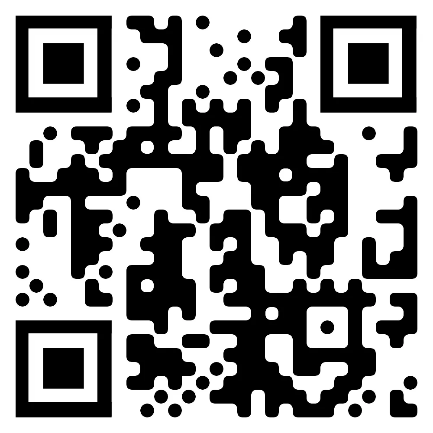 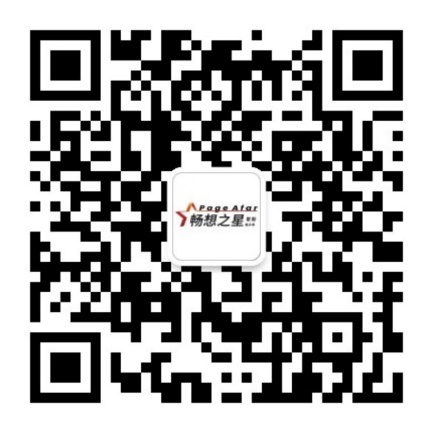 第一次参加活动的新读者：长按识别上方左侧二维码，进入畅想之星电子书移动网站主页，点击中间活动轮播图，进入活动介绍页面，根据提示参与活动。参加过活动的老读友：长按识别上方右侧二维码，关注北京畅想之星订阅号，点击公众号底部菜单栏-产品中心-畅想之星电子书，进入畅想之星电子书移动网站主页，后续操作与上述相同。（具体参与活动认证操作请下载附件或进入qq群咨询）八、活动规则（一）任务打卡1.签到：（1）每日签到一次5分，连续7天签到额外奖励10-30分，连续7天为一个小周期，7天后从第一天5分开始，如果中间中断，则再次签到也从第一天开始；关注“北京畅想之星”公众号的读者，额外奖励有惊喜哦！（2）签到海报分享：签到后可以生成自己的专属海报进行分享，其他读者成功扫描该海报后，为分享人增加5积分，每日上限10分。2.阅读：（1）每日阅读时长累计达15分钟，加5分，每日最多25分；（2）每有效阅读完一本书（每本书的阅读时长累计30分钟以上，并弹出阅读完成标识，标记为读完获取积分，阅读完成累计时长小于30分钟不得分）得20分，每日最多40分；3.分享：每分享一本电子书且被他人阅读，加5分，每日最多10分；4.评论：每发表一次有效评论得5分（评论要达到20字及以上才得分，评论不足20字不得分，页面上可以显示还差多少字就可以获得积分），每日最多15分；5.荐购：可以去畅想之星书城做电子书荐购，获取荐购积分，每荐购一本电子书得5分，每日最多15分，重复荐购的不累计积分；6.下载：每日使用app下载一本书到书架，得5分，每日最多15分；7.完善个人信息：性别、生日、手机号，完善任意一项信息即可获取10积分；首次上传头像成功增加10积分；8.关注订阅号：每个用户关联的微信账号，首次成功关注北京畅想之星订阅号，增加20积分（该积分将于次日更新到账户）；（二）组队共读1.战队队长个人中心完善信息（尤其是手机号）→活动页面起队名→邀请≥2位好友成为队友→组队队员共读获取积分→邀请更多好友加入战队→登榜拿大奖2.战队队员个人中心完善信息（尤其是手机号）→加入某个战队→接收共读任务or邀请好友加入→阅读获取积分→登榜拿大奖3.关于组队队伍组成=队长+队员；（1）3人起即可成队，队长可以给队伍起队名，可以邀请队员；队员可以邀请其他人加入队伍；只有队长可以指定共读的电子书；（2）队长和队员必须属于同一个图书馆（注册用户不属于任何图书馆的不能参与组队，IP用户也不能参与组队）；（3）队长指定的电子书必须是队伍所在图书馆能全文阅读的电子书；（4）只要达到共读的条件（详见2.2），队长即可发起共读；（5）活动期间，在满足队伍当前最少人数前提下，队伍可以加入新队员，也可以减员；减员可以是队长删除队员，也可以是队员自动退出队伍。队员离开该队伍后，积分清零，组新队后可重新获得积分；（6）一个人在同一时间只能参与一个队伍，对于所属多个图书馆的用户，只能在同一时间参与一个图书馆的队伍；（7）组队只限微信公众号，阅读可以PC网页、移动网页、畅想公众号、畅想阅读APP进行。4.关于共读（1）只要是队长指定的共读书，多本可以同时阅读，在活动期间读完就可以获取相应的积分。（2）发起共读的条件如下：组队达到3人即可发起共读第一本书的任务；并且只能发起一本共读书，第一本共读书目必须从“名家推荐”书目中选取；组队达到4人，并且至少1人有效读完第一本共读书，才可以发起第二本共读，组队达到5人，并且至少2人有效读完第二本共读书，才可以发起第三本共读，组队达到6人或者以上，并且至少3人有效读完第三本共读书，才可以发起第四本共读。5.关于积分活动积分增加如下：队长每发起一本共读任务且满足共读任务最低人数的队员均阅读完成，队长可额外奖励50积分，每个队长额外奖励积分上限为200分。九、联系方式活动qq交流群：693169851安徽省活动获奖读者请尽快提交信息到问卷星北京畅想之星信息技术有限公司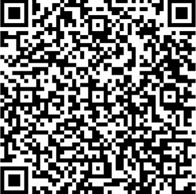 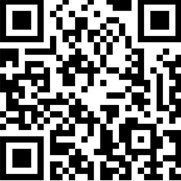 联系方式： 朱老师：0553-3932696郑洋:18910967885（微信同号）           邹卢琦:18326163720（微信同号）附件7    一本好书分享活动读书之乐何处寻，数点梅花天地心。为了进一步激发全校师生的阅读兴趣，营造浓厚的阅读氛围，提高全校师生的文化素养，在2023年读书月之际，拟在图书馆微信公众号上推出一本好书分享活动，现邀请各位教授、同学向全校师生荐书。一、一本好书推荐1.荐书范围和要求  内容积极健康正能量的图书、学科不限。    2.荐书办法请按推荐人（包括姓名、学号、专业、联系方式）、推荐理由、内容简介三个部分的书评形式来介绍你所推荐的图书。图书馆将进行内容审核，符合要求的将在公众号发布。3.荐书时间：4.15-4.29  荐书邮箱：525801314@qq.com   咨询电话：0053-3932483二、一本好书共读召开一本好书阅读分享会，师生一起共读一本书，畅谈阅读感悟，通过阅读交流和分享，进一步拓宽视野，增长见识，提高文化素养。活动结束后，将给相关参与荐书和共读活动的师生发放纪念品。附件8  2022-2023年度皖南医学院“优秀读者”、“读者之星”称号评选 一、评选范围：皖南医学院全体师生二、评选办法：1.“优秀读者”评选，以2022年9月1日至2023年5月31日图书借阅量为主要依据，并参考学习成绩、为图书馆工作建言献策等条件，名额按1%分配到各学院。评选出的“优秀读者”颁发荣誉证书等。2.“读者之星”评选，以2022年9月1日至2023年5月31日图书借阅量为主要依据，借阅纸质图书最多的前十位读者授予“读者之星”称号，颁发荣誉证书等。附件9  “让书回家”超期免罚活动为鼓励读者多读好书、加快图书周转利用率，在读者服务月活动期间，图书馆特推出“图书超期免罚周”活动。活动时间：2023年4月24日至4月28日。办理程序先到各相应借阅室归还图书，然后到读者服务部办公室(0414)办理超期免罚。办理时间及地点工作日白天9：00-17:00, 各借阅室、读者服务部办公室(0414)；工作日晚间及周末请至各借阅室办理。注意事项：1.需先归还图书，然后到相应地点办理免罚。2.所借第四借阅室图书产生过期欠款，可到上述办公室或其他借阅室办理免罚。3.需读者本人自己办理，不得代办或委托他人办理。附件10  图书馆文献资源服务调研活动（具体内容见校园网或图书馆网站、微信公众号通知）附件11  新东方“传承经典 共沐书香 ”读书月活动	4月23日为“世界读书日”，四月即“读书月”，为鼓励读者品读文学经典、鉴赏经典诗歌，探寻文化之根，新东方在线特别为大家策划名为“传承经典 共沐书香 ”的读书月活动，使读者了解图书馆资源，看经典、共打卡，抽大奖。一、活动时间安排活动时间：2023年4月10日-2023年5月13日开奖时间：2023年5月17日开奖结果公示期：2023年5月17日至6月17日二、活动对象：高校图书馆三、活动形式四、打卡内容五、活动参与步骤1．扫描“新东方多媒体学习库”手机端二维码，点击首页活动头图进入活动界面；2．填写个人信息：绑定学校并提交姓名、手机号、学号；3．活动期间内完成13个视频的观看，解锁3个不同主题的电子徽章，即可获得抽奖资格。奖项说明：1.奖项设置：一等奖、二等奖、三等奖、优秀组织奖2.活动颁奖规则：活动开奖日后统一开奖，按照一等奖、二等奖、三等奖的顺序，依次从满足获奖资格的参与者中随机抽取获奖者，每人仅一次获奖机会；优秀组织奖以图书馆读者参与度评定。3.领奖方式：活动开奖后，请获奖者通过活动界面，查询获奖详情，若中奖需要获奖者在活动界面按步骤填写收奖人信息，奖品会在核对后由新东方在线发出或由学校图书馆发出。七、活动说明：1.本活动限新东方在线读书月活动联合举办院校的在校师生参与。2.为方便获奖者及时接收获奖信息、顺利领取奖品，请参与者在活动页面提交准确、真实的信息，已提交信息不支持修改，请谨慎填写，未按提示提交信息者无获奖资格；活动中提交的信息，新东方在线将予以保护。3.所有活动参与者仅有一次参与及获奖机会。4.开奖结果将在活动页面内公示，获奖者需在开奖后1个月内领取奖品，逾期未领取视为该获奖者放弃活动获奖资格。5.本次活动期间，如参与者存在违规行为（包括但不限于作弊、欺骗），活动主办方有权取消其所有获奖资格。6.本次活动由新东方在线主办，活动最终解释权归新东方在线所有。八、联系方式朱老师:0553-3932696附件12 “中华优秀传统文化”知识竞赛活动文化是民族的血脉，是人民的精神家园。文化自信是更基本、更深层、更持久的力量。中华文化独一无二的理念、智慧、气度、神韵，增添了中国人民和中华民族内心深处的自信和自豪。为更好地贯彻落实中共中央办公厅、国务院办公厅印发的《关于实施中华优秀传统文化传承发展工程的意见》，弘扬国学经典，传承中华经典文化，建设社会主义文化强国，增强国家文化软实力，实现中华民族伟大复兴的中国梦，决定在师生中开展“中华优秀传统文化”知识竞赛活动。方案如下：一、活动对象：全校师生二、活动时间：2023年4月23日-5月19日三、参与方式1.现场扫描知识竞赛活动二维码参与答题活动（答题结果另行通知）。2.竞赛试题共50道题，满分100分，答题时间50分钟。3.竞赛试题从题库中随机抽取，参加答题人员必须按照活动流程进行答题，否则答题成绩无效。4.答题次数不得超过3次，以得分最高次计算成绩。如有涉及分数相同的，答题用时最短者胜出。如有最高得分相同且答题用时相同的人数超过奖项等次数的情况，则从中随机抽取获奖者。四、奖项设置一等奖1名，二等奖3名，三等奖5名，优秀奖15名，颁发精美奖品和证书，颁奖时间另行通知。五、联系方式比赛活动由图书馆举办，安徽书虫信息科技有限公司提供技术支持。活动期间关于赛程、内容等问题可咨询图书馆负责老师，朱老师：0553-3932696。附件13  第七届全省EBSCO信息素养大赛为更好地鼓励广大读者通过检索获取真知，提升文献利用水平，勇攀科学高峰，安徽省高等学校数字图书馆与EBSCO数据库共同邀请全省读者参与第七届“EBSCO杯”文献信息获取体验大赛活动，活动细则如下:活动组织主办单位：安徽省高等学校数字图书馆协办单位：皖南医学院图书馆承办单位：合肥蓬桉数据技术服务有限公司活动时间2023年4月1日至2023年5月31日活动参与对象全省高校大学生活动规则1.电脑或手机均可参与答题，题型为随机组合检索单选和多选题2.满分100分，答题时间40分钟，建议先熟悉图书馆数据库检索功能后再答题3.读者可查看个人答题成绩及入榜排名，不限答题次数，多次答题取个人最高分计算4.榜单按照答题分数降序、答题用时升序进行排列五、答题通道本科组：电脑答题通道：https://ks.wjx.top/vm/hY8eLIv.aspx#                          手机答题通道： 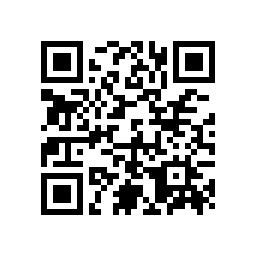 六、奖项设置1.读者奖项设置本科组：一等奖10名，全省本科组答题得分排名1-10名二等奖20名，全省本科组答题得分排名11-30名三等奖30名，全省本科组答题得分排名31-60名所有获奖者颁发获奖证书和奖品2.机构奖项设置本次活动根据参赛机构的参与人数，在本科及高职组分别取前30%评选为最佳组织奖，颁发获奖证书和奖牌。同时评选优秀指导教师奖若干名（由各图书馆自行推选），颁发获奖证书和奖品七、结果公布获奖名单公布网址：安徽省高校数字图书馆（https://ahadl.org.cn）获奖名单公布时间：比赛结束后10日内证书签章：本次活动证书由“安徽省高等学校数字图书馆”盖章颁发关于颁奖：证书及奖品的具体颁发时间和颁发方式将另行通知获奖者和获奖机构八、检索提示1.学校IP范围内直接访问https://search.ebscohost.com或登录各校图书馆资源页面从标有EBSCO字样的任意入口均可进行检索2.EBSCO检索平台支持Shibboleth、VPN、漫游等方式访问数据库。如需访问帮助或开通访问权限，可咨询活动联系人九、活动联系人阮迪：18056070437；1575323122@qq.com杜涛：18155185963；634813711@qq.com张玉兰：15955111320；409553699@qq.com附件14  一博千禧读书月阅读推广活动“4.23世界读书日”到来之际，为丰富高校图书馆阅读推广活动的形式与内容，提高在校学生对图书馆数字资源的了解和使用，培养广大读者的阅读兴趣，营造良好的校园阅读风气，展现当代大学生的创作风采，北京一博千禧科技有限公司将面向高校图书馆，策划读书月期间的阅读推广系列活动，内容如下：一、组织机构主办单位：皖南医学院图书馆承办单位：北京一博千禧科技有限公司（e博在线）平台支持：语林鸟二、活动时间：2023年4月23日——5月23日三、活动对象：在校师生四、活动内容活动一：书籍知多少——猜书名挑战赛1.参与方式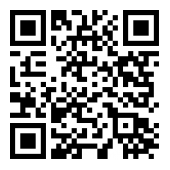 微信识别二维码或由“皖南医学院图书馆”微信公众号进入语林鸟小程序 → 点击“书籍知多少”猜书名挑战赛 → 查看活动规则，点击“立即参与” → 开始答题活动。2.活动规则（1）每轮答题将由题库随机抽取20道选择题，每题限时30秒。（2）每人最多可进行2轮答题，每答对1题得5分，总分100分。（3）按成绩实时显示排行榜。若分数相同，则以答题时间由短到长进行排序。（4）多轮答题者以单轮最高成绩作为排行标准。排行榜实时更新。请务必准确填写参赛者姓名、联系方式等信息。3.活动评选活动结束后，排行榜前10名颁发纪念礼品。活动二：“品读经典 对话圣贤”诗词吟诵活动1.作品要求：以朗诵、吟唱为主，口技表演、器乐为辅或者结合其他创新性的表现形式。（1）作品需紧扣“品读经典 对话圣贤”主题，通过吟诵的方式，表达经典作品所蕴含的思想与情感，并展现其音韵之美，体现经典艺术的魅力；（2）作品可通过手机或其他录音设备，格式要求为Mp3或 M4a；（3）作品需凸显积极健康向上的心理状态，体现读书月阅读风貌；（4）必须为本人录音作品，不得盗用他人作品，主办方拥有作品使用权；（5）提交作品时需按页面要求准确填写姓名、联系方式、班级、学号等信息（参赛者提交的个人信息仅用于获奖联系，平台将保护参赛者信息安全）。2.活动参与方式（1）微信端参与微信识别二维码或由“皖南医学院图书馆”微信公众号进入语林鸟小程序 → 点击进入“品读经典 对话圣贤”诗词吟诵活动 → 点击“我要参加” → 在线录制或直接上传作品文件 → 按页面提示填写作品及个人信息 → 点击“确定” → 上传成功，等待审核。（2）PC端参与：https://www.yulin365.net/#/ogran/57由以上网址进入语林pc端 → 在本馆活动中点击“品读经典 对话圣贤”诗词吟诵活动 → 点击“我要参加” → 上传作品文件 → 按页面提示填写作品及个人信息 → 点击“上传”，等待审核。3.活动评选（1）优秀作品评选本次活动中征集到的作品，将由活动组委会邀请专业评委进行评选，根据作品总数评选一、二、三等奖奖项若干名。（2）人气奖评选根据活动平台网络点赞人气情况，评选“人气奖”若干名。（参赛选手可通过活动平台分享转发增加点赞人气）4、奖项设定：一等奖（占比1%）：颁发证书＋奖品二等奖（占比3%）：颁发证书＋奖品三等奖（占比8%）：颁发证书＋奖品人气奖（占比3%）：颁发证书＋奖品活动联系方式朱老师：0553-3932696；18355352292宋老师：0551-6556-6128；17730043623读完书数量奖励积分第1本30第2本80第3本150第4本260活动主题参与入口对象活动形式传承经典 共沐书香新东方多媒体学习库（PC、WAP端）计划全国1729所高校图书馆线上打卡阅读系列主题阅读系列主题视频名称时长1 鉴赏经典诗歌 邂逅最美春光《十四行诗116》赏析 上51 鉴赏经典诗歌 邂逅最美春光《十四行诗116》赏析 下41 鉴赏经典诗歌 邂逅最美春光《西风颂》 赏析 上61 鉴赏经典诗歌 邂逅最美春光《西风颂》 赏析 下92品读文学名著 丰厚人生底蕴《第十二夜》人物介绍42品读文学名著 丰厚人生底蕴《第十二夜》情节梗概62品读文学名著 丰厚人生底蕴《第十二夜》创作背景52品读文学名著 丰厚人生底蕴《鲸骑士》主要人物52品读文学名著 丰厚人生底蕴《鲸骑士》情节梗概72品读文学名著 丰厚人生底蕴《鲸骑士》创作背景63领悟知识传授 理解阅读攻略四级阅读总体攻略193领悟知识传授 理解阅读攻略六级阅读基础知识303领悟知识传授 理解阅读攻略考研英语阅读排序练习36